OŚRODEK ROZWOJU OSOBISTEGO I DUCHOWEGO                      „TU I TERAZ” W NOWYM KAWKOWIE  www.tuiteraz.eu           zaprasza 15-21 lipca 2018 na warsztat„ANTYKARIERA. STWÓRZ ŻYCIE I PRACĘ, KTÓRĄ KOCHASZ” PROWADZI: RICK JAROW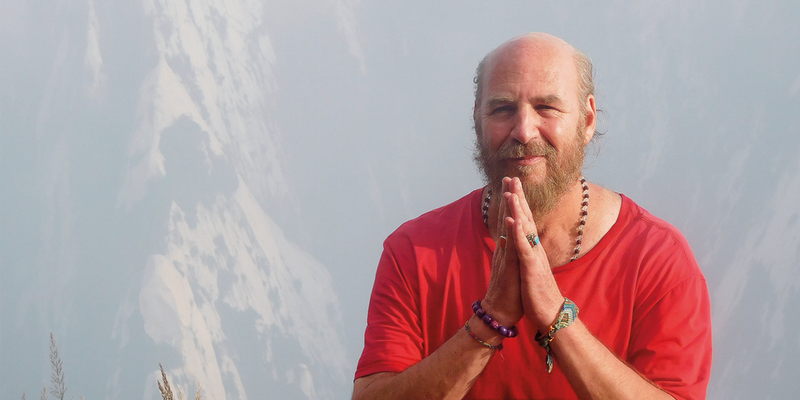 Czy żyjesz Swoim Autentycznym Życiem, czy powtarzasz tylko drogę swojej rodziny, przodków i  bliskich? Czy kochasz Swoje Życie? Czy każdy dzień jest dla Ciebie pełen pasji, szczęścia, miłości i wyzwań?  Czy chciałbyś, aby twoje dzieci żyły tak jak Ty? Czy jesteś Twórcą Swego Życia, czy tylko kiepskim i tanio opłacanym aktorem, grającym rolę w „cudzej sztuce”? Antykariera to odkrywanie własnego powołania. To Mapa wyznaczająca drogę z najgłębszych zakamarków ludzkiej duszy do kształtu naszego życia w świecie. To praktyczny sposób wyrażania naszej niepowtarzalności. Jako próba pogodzenia wschodniej duchowości z zachodnim stylem życia, antykariera odpowiada na proste, lecz bardzo ważne pytanie: Jak Żyć, robiąc to, co się kocha?  Po czym mamy poznać, czy sposób w jaki żyjemy, nasze wybory, to, co robimy, jest dla nas wymarzone? Czy idę drogą Antykariery – czyli idę za głosem swego serca, swoich pasji i marzeń? Bo, Antykariera to nie tylko droga zawodowa i praca, to całe nasze Życie, podejmowane przez nas decyzje i wyzwania.  Tak, abyśmy mogli żyć autentycznie i w pełni Swoim Życiem, a nie tym, co narzuca nam środowisko, kultura i otoczenie.Rick Jarow odpowiada: Podstawową rzeczą jest zadanie sobie pytania: czy jestem szczęśliwy? Jeśli twoje życie i twoja praca czynią cię szczęśliwym, to na pewno jesteś na ścieżce Antykariery. Cel życia i pracy to nie tylko pieniądze – praca przede wszystkim ma pomóc nam w pełni czuć życie, otworzyć się na głębszą duchową rzeczywistość. Antykariera jest wtedy, jeśli jesteś w harmonii ze swoją duszą i  wewnętrzną jaźnią. Wtedy to wiesz – po prostu czujesz, jak energia życia płynie przez ciebie.Twórcą pojęcia Antykariera jest Rick Jarow – autor kultowej książki „Antykariera – w poszukiwaniu pracy życia” nauczyciel duchowy, coach i doradca biznesowy.  Posiadając doświadczenie z dziedziny studiów nad religioznastwem, wieloletniej współpracy z szamanami i uzdrowicielami oraz pracy w biznesie - Rick Jarow będzie pracować z Tobą, aby pomóc Ci znaleźć drogę do Życia i Pracy Marzeń. 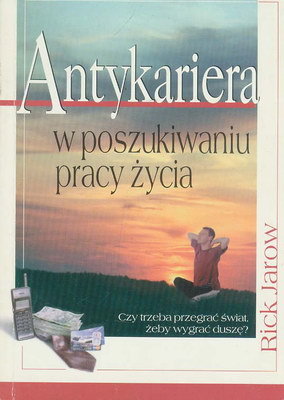 "Trudnych czasów nie należy się obawiać, ponieważ stanowią prawdziwą próbę naszego dostrojenia się, naszej wiary i naszych zdolności do stnięcia na dwóch na nogach z nienaruszoną głową i sercem". Rick JarowNa tym warsztacie, Rick Jarow będzie pomagał uczestnikom  znaleźć Nową Drogę i   swoje życiowe powołanie. Krok po kroku przejdziesz proces budowania  Drogi Życia,  Twojej osobistej „Kariery”/ Antykariery,  która jest odpowiedzią na twoje najgłębsze poziomy marzeń, pasji i celu. Jarow pomoże uczynić ci także następny krok, który intuicję przekształci w działanie oraz  stworzy wsparcie dla Twoich wizji.  Pomoże znaleźć wewnętrzną odwagę i stanowczość. Wydobędzie motywację oraz samodyscyplinę niezbędną do stworzenia autentycznego powołania i Życia Marzeń. . Począwszy od zbadania obfitości i braku oraz przechodząc przez historię twojej rodziny, odkryjesz swoje prawdziwe priorytety, otworzysz się na twórcze wizje i zaczniesz dostosowywać je do całej swojej istoty. W czasie warsztatów będziesz miał możliwość dowiedzieć się:w jaki sposób żyć Pełnią Życia w zgodzie z tym co kochasz i szanujesz;jak pogodzić pasję i powołanie z codziennością i pracą;jak żyć bardziej twórczo, robiąc to, do czego zostałeś stworzony;w jaki sposób pracować i zarabiać  pieniądze nie „sprzedając swojej duszy”;dowiesz się więcej o swoich mocnych stronach, talentach i życiowej misji. Warsztat „Antykariera - Stwórz Życie i Pracę, Którą Kochasz”  to: Przewodnik po przejściu przez główne  zmiany w życiu i karierze;Radykalne, holistyczne podejście zmieniające całe twoje życie; Połączenie duchowości Wschodu i  materii Zachodu;Możliwość odkrycia  powołania zakodowanego w centrach energii czakr;Skuteczne metody wybierania i realizowanie życiowych celów;Sposoby rozwijania Drogi Życia, która odzwierciedla twoje współczucie serca i odwagę duszy. To warsztat dla osób, które:są otwarte na zmianę i czują, że ich Życie utknęło na zakręcie i potrzebują teraz  Nowej Mapy na Nową Drogę; potrzebują postawienia nowych celoów i wyzwań; zadania sobie ważnych pytań  – czy żyję Moim Życiem, czy tylko powtarzam drogę mojej rodziny, przodków i bliskich? Czy kocham Moje Życie? Czy każdy dzień jest pełen pasji, szczęścia, miłości i wyzwań?  Czy chciałbym, aby moje dzieci żyły tak jak ja? Czy jestem Twórcą Swego Życia, czy tylko kiepskim i tanio opłacanym aktorem, grającym rolę  w „cudzej sztuce”? chcą życ pełnym, świadomym i twórczym życiem;chcą dowiedzieć się jak pracować, a jednocześnie wchodzić coraz głębiej w świadomośc i duchowość; chcą by ich Życie i Praca  odgrywały pozytywną i istotną rolę w świecie (dla dobra siebie, swojej rodziny, swoich bliskich i całego Wszechświata), planują w życiu zawodowym zmianę w kierunku pracy będącej jednocześnie ich pasją i marzeniem,które chciałyby rozwijać się zawodowo zgodnie ze swoimi zdolnościami i misją życiową,chcą doświadczać harmonii wynikającej z połączenia twórczej pasji i pracy zawodowej,przeżywają niezadowolenie ze swojej dotychczasowej pracy.PROWADZĄCY: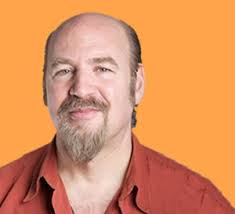 Dr Rick Jarow jest doktorem nauk humanistycznych 
i wykładowcą studiów religioznawczych w Vassar College, USA, antropologiem, astrologiem i nauczy-cielem duchowym. Prowadząc znane od wielu lat warsztaty Antykariera, pomógł już tysiącom ludzi przetransformować swoje życie osobiste i  zawodowe.Rick Jarow  zmienił sposób, w jaki świat myśli o celu, powołaniu i pracy. Jako pionier ruchu antykarierowego 
i autor książki "Stwórz Pracę, Którą Kochasz” pomógł tysiącom ludzi otworzyć się na intuicję, przekształcić swoje wartości w działanie i odpowiadzieć na swoje prawdziwe powołanie...  W ciągu ostatnich kilku lat twórczość Ricka koncentruje się wokół nauczania 
o sztuce manifestacji (jak to opisuje w swojej książce i na warsztacie “Alchemia Obfitości”). Podobnie jak w pracy nad karierą i powołaniem, jego nauki wykraczają poza uproszczone podejście które stało się popularne dzięki filmowi "Sekret" i innym filozofiom typu "dostaniesz-to-czego-pragniesz". Nurtują go głębsze możliwości kochania tego, co jest, rozpoznawania większego celu i zmierzania ku własnej uzdrowionej wizji, zarówno na poziomie indywidualnym, jak i kulturowym.Rick Jarow prowadzi swoje warsztaty i wykłady na całym świecie, m.in. w Instytucie Omega w Nowym Jorku; Open Center w Nowym Jorku; Esalen w Kalifornii; Hollyhock na wyspie Cortes, Uniwersytecie Naropie w Kolorado oraz w wielu innych centrach konferencyjno-holistycznych w Stanach Zjednoczonych i za granicą. www.rickjarow.com  DATA:	15-21.VII. 2018    ROZPOCZĘCIE:	15.VII. o godz. 18 kolacją (niedziela)ZAKOŃCZENIE:	22.VII. o godz. 14 po obiedzie (sobota)MIEJSCE:	Ośrodek Rozwoju Osobistego i Duchowego „Tu i Teraz”,
Nowe Kawkowo www.tuiteraz.eu CENA WARSZTATU:	1200 zł CENA POBYTU:	wyżywienie 70 zł  dziennie ( 3 posiłki wegetariańskie)noclegi - w zależności od standardu od 32 zł do 85 zł za noc UWAGA:	ośrodek sprzedaje wyłącznie całe pakiety pobytowo/ żywieniowo/ warsztatowe (nie ma możliwości rezygnacji 
posiłków ani noclegów)KONTAKT:	www.tuiteraz.eu, kawkowo@tuiteraz.eubiuro:      662759576Jacek Towalski:     602219382Maja Wołosiewicz-Towalska:     606994366ZAPISY:  Konieczna rejestracja mailowa na adres kawkowo@tuiteraz.eu (z podaniem imienia i nazwiska, numeru telefonu, daty i tytułu wydarzenia);Dopiero po otrzymaniu maila potwierdzającego i wyborze noclegu, prosimy o wpłatę zaliczki w ciągu tygodnia od zgłoszenia. Brak wpłaty zaliczki w ciągu 7 dni anuluje rezerwację za warsztat i  pobyt !  Prosimy nie wpłacać pieniędzy dopóki nie zostanie potwierdzone mailowo wpisanie na listę uczestników!Wpłata zaliczki jest równoznaczna z akceptacją regulaminu ośrodka (otrzymanego mailem po zgłoszeniu).Zaliczkę za pobyt w wysokości 240 zł prosimy wpłacać  na konto Ośrodka Rozwoju Osobistego   „Tu i Teraz”   z podaniem imienia i nazwiska oraz  opisem:  „zaliczka za pobyt  15-21.VII.2018”. Tu i Teraz Numer konta:
92 1020 3541 0000 5502 0206 3410
BANK PKO BP 

Dla przelewów zagranicznych:

BIC (Swift): BPKOPLPW
IBAN: PL92 1020 3541 0000 5502 0206 3410

Zaliczka jest zwrotna tylko w ciągu dwóch tygodni od momentu wpłaty 
na konto ośrodka! W razie zwrotu zaliczki ośrodek potrąca 20 zł na opłaty manipulacyjne. Zaliczka nie może być przełożona na inny warsztat.